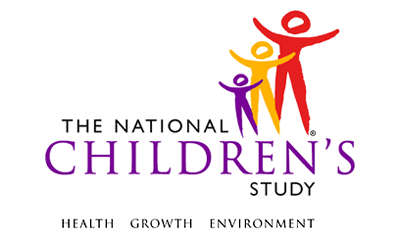 Noise Measurement Pick-Up Instrument​*This instrument is OMB-approved for multi-mode administration, but this version of the instrument is designed for administration in this/these mode(s) only.This page intentionally left blank.Noise Measurement Pick-Up InstrumentTABLE OF CONTENTSGENERAL PROGRAMMER INSTRUCTIONS:	1NOISE MONITOR PICK-UP	3This page intentionally left blank.Noise Measurement Pick-Up InstrumentGENERAL PROGRAMMER INSTRUCTIONS:WHEN PROGRAMMING INSTRUMENTS, VALIDATE FIELD LENGTHS AND TYPES AGAINST THE MDES TO ENSURE DATA COLLECTION RESPONSES DO NOT EXCEED THOSE OF THE MDES.  SOME GENERAL ITEM LIMITS USED ARE AS FOLLOWS: Instrument Guidelines for Participant and Respondent IDs:PRENATALLY, THE P_ID IN THE MDES HEADER IS THAT OF THE PARTICIPANT (E.G. THE NON-PREGNANT WOMAN, PREGNANT WOMAN, OR THE FATHER).	POSTNATALLY, A RESPONDENT ID WILL BE USED IN ADDITION TO THE PARTICIPANT ID BECAUSE SOMEBODY OTHER THAN THE PARTICIPANT MAY BE COMPLETING THE INTERVIEW. FOR EXAMPLE, THE PARTICIPANT MAY BE THE CHILD AND THE RESPONDENT MAY BE THE MOTHER, FATHER, OR ANOTHER CAREGIVER.  THEREFORE, MDES VERSION 2.2 AND ALL FUTURE VERSIONS CONTAIN A R_P_ID (RESPONDENT PARTICIPANT ID) HEADER FIELD FOR EACH POST-BIRTH INSTRUMENT.  THIS WILL ALLOW ROCs TO INDICATE WHETHER THE RESPONDENT IS SOMEBODY OTHER THAN THE PARTICIPANT ABOUT WHOM THE QUESTIONS ARE BEING ASKED. A REMINDER:  ALL RESPONDENTS MUST BE CONSENTED AND HAVE RECORDS IN THE PERSON, PARTICIPANT, PARTICIPANT_CONSENT AND LINK_PERSON_PARTICIPANT TABLES, WHICH CAN BE PRELOADED INTO EACH INSTRUMENT.  ADDITIONALLY, IN POST-BIRTH QUESTIONNAIRES WHERE THERE IS THE ABILITY TO LOOP THROUGH A SET OF QUESTIONS FOR MULTIPLE CHILDREN, IT IS IMPORTANT TO CAPTURE AND STORE THE CORRECT CHILD P_ID ALONG WITH THE LOOP INFORMATION.  IN THE MDES VARIABLE LABEL/DEFINITION COLUMN, THIS IS INDICATED AS FOLLOWS:  EXTERNAL IDENTIFIER: PARTICIPANT ID FOR CHILD DETAIL.NOISE MONITOR PICK-UP(TIME_STAMP_NMP_ST).NMP01000/(STAFF_ID). ENTER STAFF ID__________________________________________STAFF IDNMP02000. NOISE MONITOR PICK UP INSTRUCTIONS:NMP03000/(SAMPLE_ID). ENVIRONMENTAL NOISE MEASUREMENT SAMPLE ID|  E  |___|___|___|___|___|___|___|___| - N E 0 1NOISE-ENVIRONMENTAL IDNMP04000/(SAMPLE_ID_SAME). {SAMPLE_ID}IS THE DISPLAYED SAMPLE ID THE SAME AS THE SAMPLE ID SHOWN ON THE LABEL PLACED ON THE NOISE MONITOR?NMP05000/(EQUIP_ID). NOISE MONITOR ID______________________________________________NMP06000/(EQUIP_ID_SAME). {EQUIP_ID}IS THE DISPLAYED EQUIPMENT ID THE SAME AS THE EQUIPMENT ID ON THE NOISE MONITOR?NMP07000. MONITOR PICK-UP DATE(MON_PICK_DATE_MM) MONTH:  |____|____|                  M      M(MON_PICK_DATE_DD) DAY:      |____|____|                 D       D(MON_PICK_DATE_YYYY) YEAR:     |____|____|____|____|                  Y       Y       Y       YNMP08000/(MON_PICK_TIME). MONITOR PICK-UP TIME|____|____|  :  |____|____|    H      H             M      MNMP09000/(MON_PICK_TIME_UNIT). MONITOR PICK-UP TIME AM/PMNMP10000/(MON_PICKUP_ROOM). DID YOU PICK UP THE NOISE MONITOR FROM THE ROOM WHERE IT WAS SET UP?NMP11000/(MON_PICKUP_ROOM_DIFF). RECORD THE ROOM FROM WHERE THE NOISE MONITOR WAS PICKED UP.NMP12000/(MON_PICKUP_ROOM_DIFF_OTH). SPECIFY:  ___________________________________________NMP13000/(CHILD_BEDROOM_SHARED). DOES THE CHILD SHARE THE BEDROOM WITH OTHER FAMILY MEMBER(S)?NMP14000/(MON_PICKUP_PROBLEM). DID YOU OBSERVE ANY PROBLEMS WITH THE NOISE MONITOR STAND AND/OR THE NOISE MONITOR?NMP15000/(MON_PICKUP_PROBLEM_OBS). RECORD THE PROBLEMS YOU OBSERVED WITH THE NOISE MONITOR STAND AND/OR THE NOISE MONITOR.NMP16000/(MON_PICKUP_PROBLEM_OBS_OTH). SPECIFY:  __________________________________________NMP17000. NOISE MONITOR AND/OR STAND DAMAGEDNMP18000/(MON_PICKUP_DISTANCE). RECORD THE DISTANCE OF THE NOISE MONITOR FROM THE WALL IN THE PICK-UP ROOM.NMP19000/(MON_PICKUP_HEIGHT). RECORD THE HEIGHT OF THE NOISE MONITOR FROM THE FLOOR IN THE PICK-UP ROOM.NMP20000/(MON_PICKUP_ROOM_WINDOW). ​RECORD WHAT IS OUTSIDE OF THE WINDOW(S) IN THE PICK-UP ROOMNMP21000/(MON_PICKUP_ROOM_WINDOW_OTH). SPECIFY:   _____________________________________________NMP22000/(MON_PICKUP_ROOM_WINDOW_OPEN). RECORD IF WINDOW(S) IN THE PICK-UP ROOM IS/ARE OPEN.NMP23000/(MON_PICKUP_COMMENTS). RECORD ANY COMMENTS ABOUT THE NOISE MONITOR PICK-UP:COMMENT:  __________________________________________(TIME_STAMP_NMP_ET).Event Category:Time-BasedEvent:36M, 60MAdministration:N/AInstrument Target:Child's Primary ResidenceInstrument Respondent:Data CollectorDomain:EnvironmentalDocument Category:Sample CollectionMethod:Data Collector AdministeredMode (for this instrument*):In-Person, CAIOMB Approved Modes:In-Person, CAIEstimated Administration Time:0 minutesMultiple Child/Sibling Consideration:Per EventSpecial Considerations:N/AVersion:1.0MDES Release:4.0DATA ELEMENT FIELDSMAXIMUM CHARACTERS PERMITTEDDATA TYPEPROGRAMMER INSTRUCTIONSADDRESS AND EMAIL FIELDS100CHARACTERUNIT AND PHONE FIELDS10CHARACTER_OTH AND COMMENT FIELDS255CHARACTERLimit text to 255 charactersFIRST NAME AND LAST NAME30CHARACTERLimit text to 30 charactersALL ID FIELDS36CHARACTERZIP CODE5NUMERICZIP CODE LAST FOUR4NUMERICCITY50CHARACTERDOB AND ALL OTHER DATE FIELDS (E.G., DT, DATE, ETC.)10NUMERICCHARACTERDISPLAY AS MM/DD/YYYYSTORE AS YYYY-MM-DDHARD EDITS:MM MUST EQUAL 01 TO 12DD  MUST EQUAL 01 TO 31YYYY MUST BE BETWEEN 1900 AND CURRENT YEAR.TIME VARIABLESTWO-DIGIT HOUR AND TWO-DIGIT MINUTE, AM/PM DESIGNATIONNUMERICHARD EDITS:HOURS MUST BE BETWEEN 00 AND 12; MINUTES MUST BE BETWEEN 00 AND 59PROGRAMMER INSTRUCTIONSINSERT DATE/TIME STAMPPRELOAD DWELLING_UNIT_ID FOR THE DWELLING UNITPRELOAD PARTICIPANT ID (P_ID) FOR PARTICIPANT AND RESPONDENT ID (R_P_ID) FOR RESPONDENTPRELOAD ENVIRONMENTAL NOISE MEASUREMENT SAMPLE ID (SAMPLE_ID) FROM THE NOISE MEASUREMENT SET-UP INSTRUMENTPRELOAD NOISE MONITOR ID (EQUIP_ID) FROM THE NOISE MEASUREMENT SET-UP INSTRUMENTINSTRUMENT SHOULD ONLY BE LAUNCHED WHEN MON_SETUP = 1 IN THE NOISE MEASUREMENT SET-UP INSTRUMENTDATA COLLECTOR INSTRUCTIONSPICK UP THE NOISE MONITOR FOLLOWING THE INSTRUCTIONS IN THE ENVIRONMENTAL NOISE MEASUREMENT SOPPROGRAMMER INSTRUCTIONSDISPLAY THE NOISE MEASUREMENT SAMPLE IDID MUST BE FORMATTED WITH TWO ALPHA 7 NUMERIC DASH NE 01LabelCodeGo ToYES1NO2DON'T KNOW-2PROGRAMMER INSTRUCTIONSDISPLAY PRELOADED SAMPLE_ID IN {SAMPLE_ID}DATA COLLECTOR INSTRUCTIONSDISPLAY THE ID OF THE NOISE MONITORLabelCodeGo ToYES1NO2DON'T KNOW-2PROGRAMMER INSTRUCTIONSDISPLAY PRELOADED EQUIP_ID IN {EQUIP_ID}PROGRAMMER INSTRUCTIONSDISPLAY HARD EDIT IF MM, DD OR YYYY ARE OUTSIDE CRITERIA DEFINED IN GENERAL PROGRAMMER INSTRUCTIONS.LabelCodeGo ToAM1PM2LabelCodeGo ToYES1MON_PICKUP_PROBLEMNO2DON'T KNOW-2LabelCodeGo ToCOMMON LIVING AREA1MON_PICKUP_PROBLEMCHILD'S BEDROOM2CHILD_BEDROOM_SHAREDADULT BEDROOM3MON_PICKUP_PROBLEMOTHER-5LabelCodeGo ToYES1NO2DON'T KNOW-2LabelCodeGo ToYES1NO2MON_PICKUP_ROOM_WINDOW_OPENDATA COLLECTOR INSTRUCTIONSSELECT ALL THAT APPLY.LabelCodeGo ToSTAND MISSING1EQUIPMENT/SUPPLIES MISSING2STAND MOVED3STAND DAMAGED4STAND UNLOCKED5NOISE MONITOR NOT RUNNING6NOISE MONITOR DAMAGED7OTHER-5PROGRAMMER INSTRUCTIONSIF MON_PICKUP_PROBLEM_OBS = 1, DO NOT ALLOW SELECTION OF ANY OTHER RESPONSE AND GO TO NMP17000.IF MON_PICKUP_PROBLEM_OBS = -5 OR ANY COMBINATION OF 2 THROUGH 7 AND -5, GO TO MON_PICKUP_PROBLEM_OBS_OTH.IF MON_PICKUP_PROBLEM_OBS = 4 OR 7 OR ANY COMBINATION OF 2, 3, 5, 6 AND 4 AND/OR 7, GO TO NMP17000.OTHERWISE, GO TO MON_PICKUP_DISTANCE.DATA COLLECTOR INSTRUCTIONSIF MON_PICKUP_PROBLEM_OBS = 1, 4, OR 7 OR ANY COMBINATION INCLUDING 1, 4, AND/OR 7, COMPLETE THE ENVIRONMENTAL EQUIPMENT PROBLEM LOG.PROGRAMMER INSTRUCTIONSIF MON_PICKUP_PROBLEM_OBS = 1, GO TO MON_PICKUP_COMMENTS.IF MON_PICKUP_ROOM = 1 AND MON_PICKUP_PROBLEM_OBS ≠ 3 OR ANY COMBINATION INCLUDING 3, GO TO MON_PICKUP_ROOM_WINDOW_OPEN.OTHERWISE, GO TO MON_PICKUP_DISTANCE.LabelCodeGo ToLESS THAN 2 FT FROM WALL1MORE THAN OR EQUAL TO 2 FEET FROM WALL2LabelCodeGo ToLESS THAN 3 FT FROM FLOOR1MORE THAN OR EQUAL TO 3 FT FROM FLOOR2DATA COLLECTOR INSTRUCTIONSSELECT ALL THAT APPLYLabelCodeGo ToNO WINDOWS1STREET WITH LIGHT TRAFFIC2STREET WITH HEAVY TRAFFIC3FREEWAY OR HIGHWAY4YARD, GARDEN, GREENBELT, COURTYARD5OTHER-5PROGRAMMER INSTRUCTIONSIF MON_PICKUP_ROOM_WINDOW  =  ANY COMBINATION OF 2 THROUGH 5, GO TO MON_PICKUP_ROOM_WINDOW_OPEN.IF MON_PICKUP_ROOM_WINDOW  =  -5, OR ANY COMBINATION OF 2 THROUGH 5 AND -5, GO TO MON_PICKUP_ROOM_WINDOW_OTH.IF MON_PICKUP_ROOM_WINDOW  =  1, DO NOT ALLOW ANY OTHER SELECTION AND GO TO MON_PICKUP_COMMENTS.LabelCodeGo ToYES1NO2PROGRAMMER INSTRUCTIONSINSERT DATE/TIME STAMP